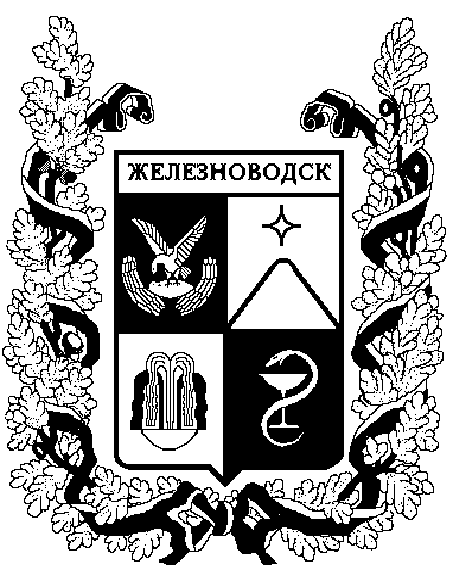 ПОСТАНОВЛЕНИЕадминистрации города-КУРОРТА железноводска ставропольского краяО внесении изменений в Административный регламент предоставления администрацией города-курорта Железноводска Ставропольского края муниципальной услуги по предоставлению земельного участка для организации захоронений на общественных кладбищах, расположенных на территории муниципального образования города-курорта Железноводска Ставропольского края, утвержденный постановлением администрации города-курорта Железноводска Ставропольского края от 13 июля 2012 г. 
№ 544	В соответствии с Указом Президента Российской Федерации от 
07 мая 2012 г. № 601 «Об основных направлениях совершенствования системы государственного управления», Федеральным законом от 
27 июля 2010 г. № 210-ФЗ «Об организации предоставления государственных и муниципальных услуг», постановлением Правительства Российской Федерации от 16 мая 2011 г. № 373 «О разработке и утверждении административных регламентов исполнения государственных функций и административных регламентов предоставления государственных услуг», постановлениями администрации города-курорта Железноводска Ставропольского края от 30 декабря 2011 г. № 1355 «Об утверждении 
порядка разработки и утверждения административных регламентов предоставления муниципальных услуг», от 30 декабря 2011 г. № 1356 «Об 
утверждении Перечня муниципальных услуг, предоставляемых на территории муниципального образования города-курорта Железноводска Ставропольского края, и контрольных (надзорных) функций, исполняемых на территории муниципального образования города-курорта Железноводска Ставропольского края»ПОСТАНОВЛЯЮ:1. Внести в Административный регламент предоставления администрацией города-курорта Железноводска Ставропольского края муниципальной услуги по предоставлению земельного участка для организации захоронений на общественных кладбищах, расположенных на территории муниципального образования города-курорта Железноводска Ставропольского края, утвержденный постановлением администрации города-курорта Железноводска Ставропольского края от 13 июля 2012 г. 
№ 544 (далее-Административный регламент), следующие изменения:	1.1. Абзац седьмой подпункта 1.3.4 раздела 1 «Общие положения» Административного регламента изложить в следующей редакции:	«Если обращение за информацией поступает при личном информировании, то на ответ выделяется не более 15 минут.».		1.2. Подпункт 2.13 раздела 2 «Стандарт предоставления муниципальной услуги» Административного регламента изложить в следующей редакции:		«2.13. Максимальный срок ожидания в очереди:	при подаче заявления для предоставления муниципальной услуги не должен превышать 15 минут;	при получении результата предоставления муниципальной услуги не должен превышать 15 минут.».  		1.3. Абзац третий подпункта 3.4.4 раздела 3 «Состав, последовательность и сроки выполнения административных процедур (действий), требования к порядку их выполнения, в том числе особенности выполнения административных процедур (действий) в электронной форме» Административного регламента изложить в следующей редакции:		«Максимальный срок выполнения административного действия  не должен превышать 15 минут.».	2. Опубликовать настоящее постановление в общественно-политическом еженедельнике «Железноводские ведомости» и разместить на официальном сайте Думы города-курорта Железноводска Ставропольского края и администрации города-курорта Железноводска Ставропольского края в сети Интернет.	3. Контроль за выполнением настоящего постановления возложить на первого заместителя главы администрации города-курорта Железноводска Ставропольского края Бондаренко Н.Н.	4. Настоящее постановление вступает в силу со дня его официального опубликования.Глава города-курортаЖелезноводскаСтавропольского края                                                                  В.Б. Мельникова11 марта 2016              г. Железноводск№157